.(Official Step Sheet) prepared by: Debi PancoastPhrased A/B line dance; A (verse)=32 counts / B (chorus)=32 countsSequence: AABABABBBVery quick intro (&8) where lyrics say “They Gonna”, start with the line “Clean up your looks..”Part A(1 – 8)(9 – 16)(17 – 24)(25 – 32)Part B -Note: The wall you start this sequence on is now your [12:00] direction for the sake of following these steps.These steps are about dancing on the lyrics, not so much about the count, so listen, dance and enjoy.(1 – 8)(9 – 16)(17 – 24)(25 – 32)Murder Machine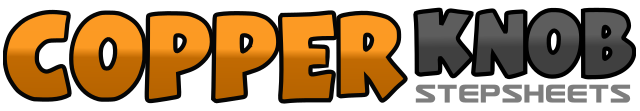 .......Count:64Wall:4Level:Phrased High Intermediate.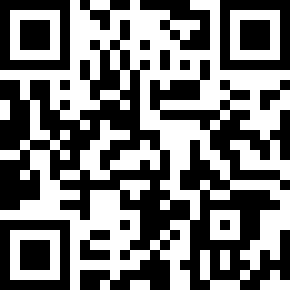 Choreographer:Scott Blevins (USA) - May 2010Scott Blevins (USA) - May 2010Scott Blevins (USA) - May 2010Scott Blevins (USA) - May 2010Scott Blevins (USA) - May 2010.Music:Teenagers - My Chemical Romance : (CD: Black Parade)Teenagers - My Chemical Romance : (CD: Black Parade)Teenagers - My Chemical Romance : (CD: Black Parade)Teenagers - My Chemical Romance : (CD: Black Parade)Teenagers - My Chemical Romance : (CD: Black Parade)........1-21) Step forward on R towards left diagonal [11:00]; 2) Rock forward on L [11:00]3&4&3) Recover weight back on R &) Step L behind R; 4) Step side R squaring up to [12:00]; &) Step L across R5-65) Press/Rock side R; 6) Turn ¼ right recovering weight back on L [3:00]7&8&7) Small step back R; &) Step side L “out”; 8) Step side R “out”; &) Step together on ball of L1-21) Step forward on R towards left diagonal [1:00]; 2) Rock forward on L [1:00]3-43) Recover weight back on R squaring up to [12:00]; 4) Turn ¼ left stepping forward L [9:00]5-65) Turn ¼ left taking large step side R [6:00]; 6) Turn ¼ left stepping L next to R [3:00]7-8&7) Step forward R; 8) Small step forward L; &) Step R behind L1-21) Small step forward L; 2) Step forward R3-4&3) Pivot ¼ turn left stepping side L [12:00]; 4) Step R across L; &) Turn ¼ right stepping back L [3:00]5-65) Turn ¼ right stepping side R; 6) Rock forward on L towards right diagonal [7:00]7&8&7) Recover weight back on R [6:00]; &) Step side L; 8) Step R across L; &) Step side L11) Step R behind L2-a-32) Turn ¼ left stepping forward L [3:00]; a) Turn ½ left on the spot, on ball of L; 3) Step forward on R [9:00]4-54) Turn ½ right on ball of R stepping back on L [3:00]; 5) Turn ¼ right stepping side R [6:00]6-7-86-7-8) Walk forward L,R,L slightly crossing each step [towards 6:00]1&2-a1”teen”) Step R foot forward and side right toward [1:00] body facing towards [11:00]; &”age”) Step on ball of L slightly behind R; 2”ers”) Step on ball of R across L; a”scare”) Squaring up to 12:00, take larger step back L, dragging R toe [12:00]a-4-&(no 3 count); a”the”) Small step back turning body to face right diagonal [1:00] ; 4”liv-”) Step on ball of L slightly behind R; &”-ing”) Step R across L to face [3:00]5&6&5”sh#*”) Step side L: &”out”) Step ball of R next to heel of L; 6”of”) Step L across R; &”me”) Step side R&8(no 7 count); &) Step together L; 8) Turn ¼ right stepping forward R [6:00]1&2-a1”they”) Rock forward L; &”could”) Recover weight back on R; 2”care”) Step side L “out”; a”less”) Step side R “out”;a-4&(no 3 count); a”as”) Turn ¼ right stepping forward L [9:00]; 4”long”) Pivot ½ right recovering weight forward on R [3:00]; &”as”) Turn ¼ right on the spot, on ball of R [6:00]5&6&5”some”) Rock side L; &”one”) Recover weight on R; 6”-'ll”) Step together L; &”bleed”) Step R across L&8(no 7 count); &) Step side on ball of L; 8) Recover weight on R1-21”darken”) Step forward on L towards right diagonal [7:00]; 2”your”) Turn 1/8 right stepping R across L [9:00]3-4&3”clothes”) Step slightly back L; 4”strike”) Small step side R; &”a”) Step together L5-6&5”vio-”) Turn ¼ right stepping forward R [12:00]; 6”-lent”) Turn ¼ right stepping side L “out” [3:00]; &”pose”) Step side R “out”&8(no 7 count); &”may”) Small hip bump left; 8”be”) Small hip bump right1-2a1”leave”) Step forward L; 2”a”) Step R across L; a”lone”) Step back La-4&(no 3 count); a”but”) Step side R; 4”not”) Step ball of L across R; &) Start to unwind ½ right5-6-7-85”me”) Finish unwind with hip bump to right [9:00]; 6-7-8) Bump hips left, right, left - ending with weight on L